附件1山东省高等学校教师资格考试面试评分表申请人姓名：                             学科：专业评议组组长签字：                                      年    月    日附件2山东省高等学校教师资格考试面试成绩汇总表学院名称：附件3山东省高校教师培训管理系统2020年山东省高校教师资格考试面试报名操作手册（V1）第一部分  报名人员一、运行环境岗前培训相关计算机系统不支持IE8及以下版本。请使用谷歌浏览器、搜狗浏览器、360极速浏览器。网址：谷歌浏览器:http://rj.baidu.com/soft/detail/14744.html
搜狗浏览器:http://rj.baidu.com/soft/detail/14754.html
360极速浏览器:http://rj.baidu.com/soft/detail/17458.html
备注：360安全浏览器，非极速模式不能使用。 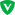 二、注册登录（一）报名入口登录山东省高等学校师资培训中心网站（http://www.gspxzx.sdnu.edu.cn/），并点击网站链接4“山东省高校教师资格认定系统”。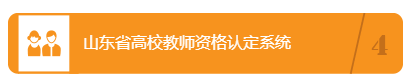 （二）注册登录2017年7月以来，已注册岗前培训、青年教师教学能力提升培训、培训者培训、青年教师教学比赛人员均可使用原账号登录，身份证号、手机号、邮箱均可作用户名使用，忘记密码的可自行找回，找回密码有问题的，请联系本校管理员重置密码。重置密码仍有问题的，请重新注册。从未注册的须先完成注册方可登录。登录系统后请先完善信息。三、信息完善（一）查看通知通告关于面试报名、面试常见问题、免面试条件、面试方案、面试流程等政策规定均在此发布，请注意仔细阅读。（二）个人信息完善已经完善的信息，如无其他变化无须更改。1.常见问题（1）主要指标解释姓名：按身份证信息填写；手机号：非常重要，可接收短信提醒、找回密码等。如变更请及时更新。毕业院校、毕业时间：按最高毕业学历信息填写；最高学历：填写目前已取得的最高学历，在读学历不填；最高学历证书编号：对照最高学历证书信息如实填写；最高学位：填写目前已取得的最高学位，在读学位不填；最高学位证书编号：对照最高学位证书信息如实填写；学习形式：按最高毕业学历的信息填写；工作单位:因工作调动或其他原因变换单位的,请在报名前完善最新工作单位信息;现从事职业：统一填写在职教学人员；专业技术职务：填写目前已经取得的最高职称或所在高校聘期内的聘任职称。未取得职称或未聘任职称的，填写“无”或“高校教师未聘”；所学专业：点击“查询”—输入最高学历毕业专业，点击“查询关联”，便于选择合适的专业类别。类别一、类别二一般为本科专业目录，类别三、类别四一般为高职专业目录；经查询无一致专业可选的，请选择相近专业；第四层专业名称没有的，请选择“无”。特别注意：属于“符合师范教育类专业毕业生特许条款”申请免面试的，所学专业不填写最高学历毕业专业，须填写本科毕业证上载明的专业。属于“全日制教育硕士”申请免面试的，所学专业填写研究生毕业证上载明的专业，无一致专业可选的，请选择相近专业。（2）照片非常重要，请按要求上传证件照（蓝底、JPG格式、分辨率不小于180*240），后续办理教师资格证书时，不再提交纸质照片，统一洗印统一粘贴。2.特别说明因信息不完善或不准确导致报名、审核、考试等环节无法进行或产生其他不良影响的，责任由培训学员个人承担，所在高校负责解释。四、报名（一）时间安排：1.报名时间：5月20日8:00—5月26日23:55；2.审核时间：5月20日8:00—5月31日 23:55；3.面试时间：关注本学校面试通知，6月12日前完成面试；（二）报名步骤1.点击“面试申请报名”；2.点击“我要报名”；3.阅读 “面试承诺书”；4.选择通道（一般不用选择）；5.填写任教学科。点击“查询”，模糊查询任教学科，选择一致或相近专业。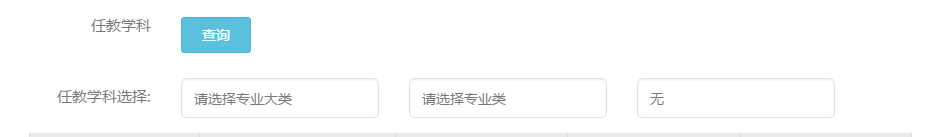 任教学科要根据拟授课程确定，不是根据授课对象所在的院系或专业确定。面试内容要根据任教学科确定，一般要具体到一门课程，面试要求准备多章节教学内容（教案、PPT）的，内容应属同一门课程；6.无须选择面试点，系统默认为本学校；7.提交报名，可查看任教学科。（三）主要说明1.2000年以来岗前培训数据已经全部导入系统，未通过岗前培训考试的人员无法报名。以免试身份参加岗前培训考试并合格的，系统默认为“免面试通道”，申请免面试时无须提供佐证材料。2.属于“符合师范教育类专业毕业生特许条款”申请免面试的，任教学科须与本科毕业证上载明的所学专业一致，否则还须申请面试。如需参加面试的，请自行切换通道，选择面试通道，如下图；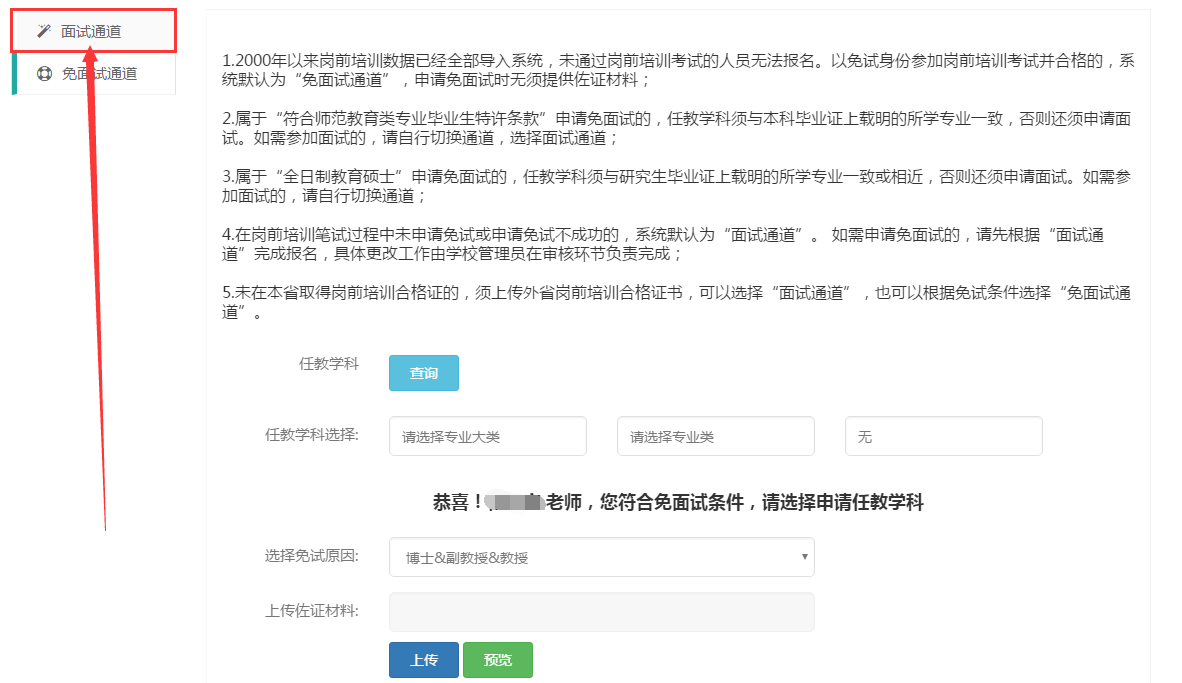 3.属于“全日制教育硕士”申请免面试的，任教学科须与研究生毕业证上载明的所学专业一致或相近，否则还须申请面试。如需参加面试的，请自行切换通道，如下图；4.在岗前培训笔试过程中未申请免试或申请免试不成功的，系统默认为“面试通道”。如需申请免面试的，请先根据“面试通道”完成报名，具体更改工作由学校管理员在审核环节负责完成；5.未在本省取得岗前培训合格证的，须上传外省岗前培训合格证书，可以选择“面试通道”，也可以根据免试条件选择“免面试通道”。6.可通过“查询进展”了解当前任务进度。7.免面试人员无须选择面试地点，报名成功后，进展提示“您提交的面试免试申请已通过审核，请留意等待教师资格认定报名通知。”。报名过程如有疑问请联系本校管理员。方式项目内容满分得分试讲教学态度热爱教育事业，注重素质教育；备课认真，讲稿（或教案）内容充实。 8试讲教学目标教学目标明确具体，符合培养目标要求，切合学生学习实际;教学目标体现知识传授、技能训练及能力培养的相互统一;根据教学内容合理确定教学目标、教学重点和难点。5试讲教学内容根据课程性质及大纲处理教材，结合学科发展注意内容更新;重视理论联系实际，突出实践性教学;容量安排适当，信息量适中，教学结构、程序设计合理，条理清楚，重点突出;内容准确，无知识性错误。12试讲教学方法注重激发学生学习兴趣，启发学生思维，鼓励学生创新;教学方法灵活多样，适合教学内容，符合学生实际。10试讲教学技能教态亲切自然，使用普通话，语言清晰、准确、规范、形象、生动，语速、语调适中;手写板书层次分明，图例规范，设计恰当，无错别字和不规范字;善于组织教学，有教学调控能力，教学时间分配合理;具备正确、合理地运用现代教育技术手段进行教学的能力。7试讲教学效果教学重点难点突出，能使不同水平学生各有所得；对教学情况及时反馈和评价，并进行适当调节和改进；完成课堂教学任务，实现教学目的。8答辩仪表仪态心理素质仪表端庄自然，衣着整洁得体，符合教师职业特点；积极乐观，精神饱满，具有一定的情绪调控能力，具有较强的应变能力。8答辩行为举止行为举止稳重大方，教态自然，肢体表达得当，表现出良好的师德风范。7答辩思维能力能正确地理解和分析问题，思维严密，条理清晰，逻辑性强，具有一定的创新意识。8答辩语言表达能力使用普通话，表述准确、清晰、完整、生动，语速适宜。有感染力、亲和力。7答辩基础理论和专业知识具备拟教学科、专业的基础理论和基本知识；掌握教育学、心理学基本常识，了解现代教育理念和教学方法；了解主要相关专业的有关知识。20总分（及格线为60分）总分（及格线为60分）总分（及格线为60分）100序号姓名院系成绩教师资格面试专业评议组意见：学院公章            年     月    日教师资格面试专业评议组意见：学院公章            年     月    日教师资格面试专业评议组意见：学院公章            年     月    日教师资格面试专业评议组意见：学院公章            年     月    日